Jelentkezési lapa XXV. Jubileumi Paprikás Ételek FőzőversenyéreHelyszín: 6300 Kalocsa, ÉrsekkertFőzés kezdési időpontja: 2023. szeptember 9. 8:30 óraFőzőcsapat neve:	Honnan érkezett:	Főzőmesterek neve:	További főzők nevei:	Telefonszám:	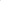 Számlázási név és cím:	Cég esetén adószám: 	Gépjármű rendszáma: 	Főzni kívánt étel neve:	Étel: ismert tájjellegű / kevésbé ismert tájjellegű /Kérjük húzza alá a megfelelőt!/Recept: családi / nagyobb közösségi ismertség / régió, tájegységKérjük húzza alá a megfelelőt!/Tájegység:Nyilatkozat:Hozzájárulok az általunk készített étel receptjének átadásához és megjelenítéséhez. Tudomásul veszem, hogy a főzősátorban és annak környékén kihelyezett tulajdonomért a szervezők felelősséget nem tudnak vállalni. Tudomásul veszem, hogy fával történő főzés kizárólag tűztálcán történhet, melyet előre kell jelezni a szervezők felé! Elfogadom, hogy a kóstolójegyeket 16:00 óráig van lehetőségem beváltani.2023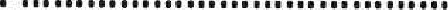 